Step 1: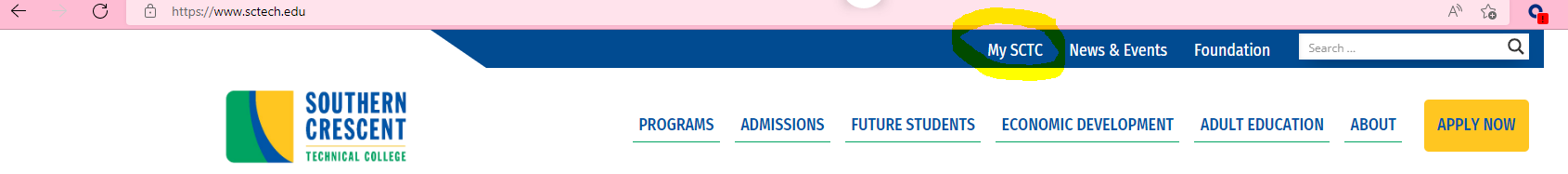 Step 2: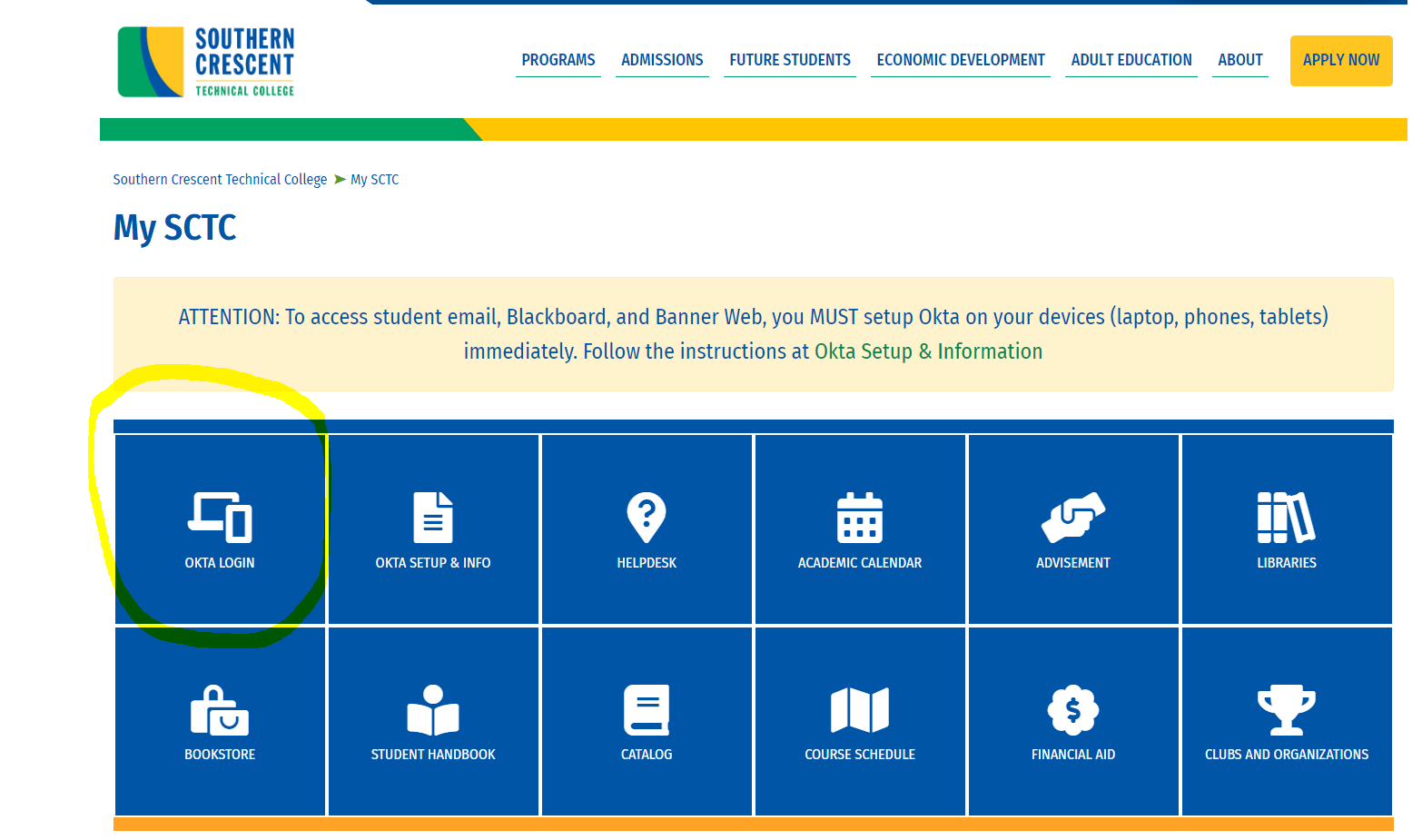 Step 3: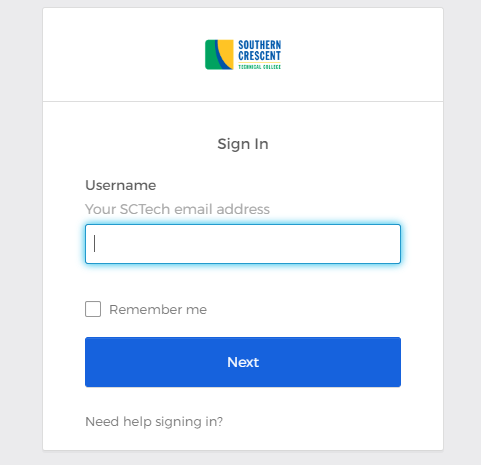 Step 4: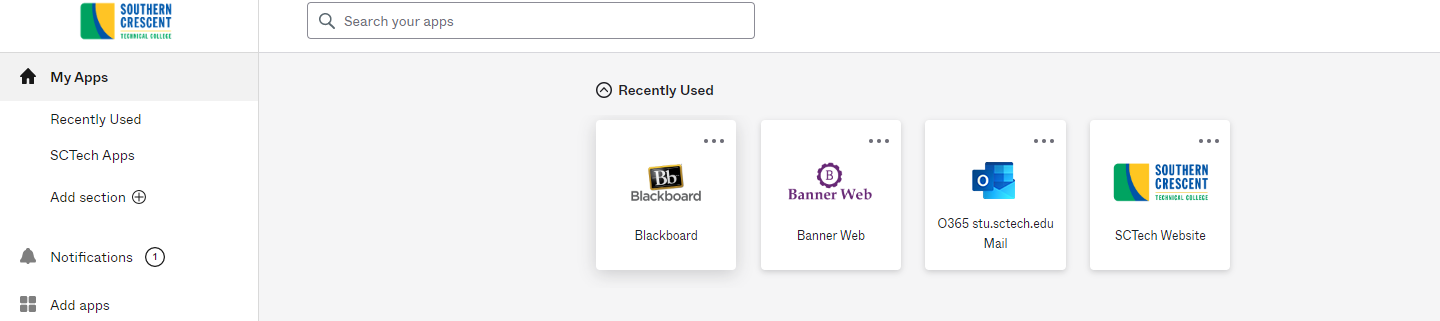 Step 5: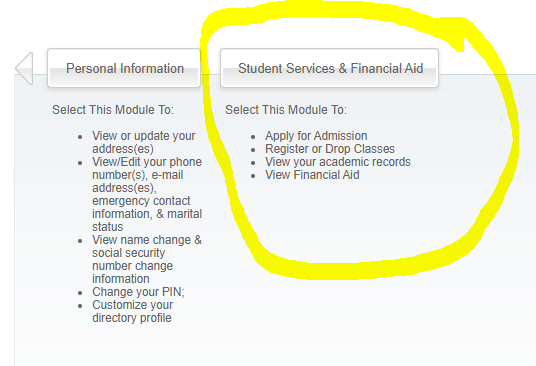 Step 6: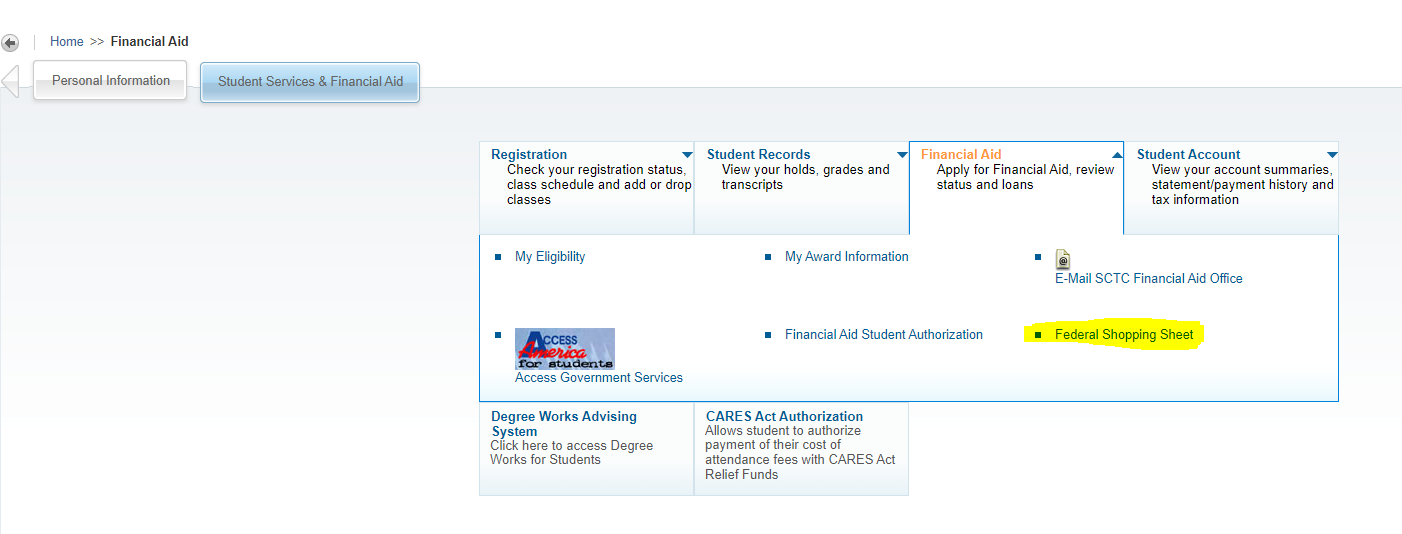 Step 7: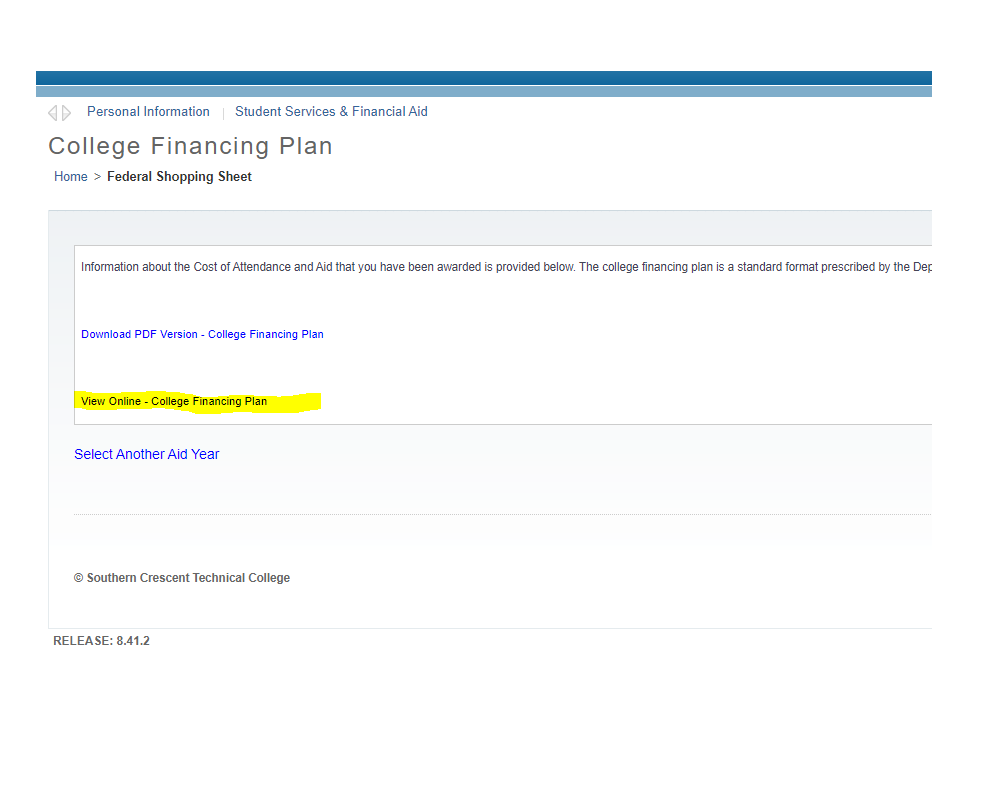 Step 8: 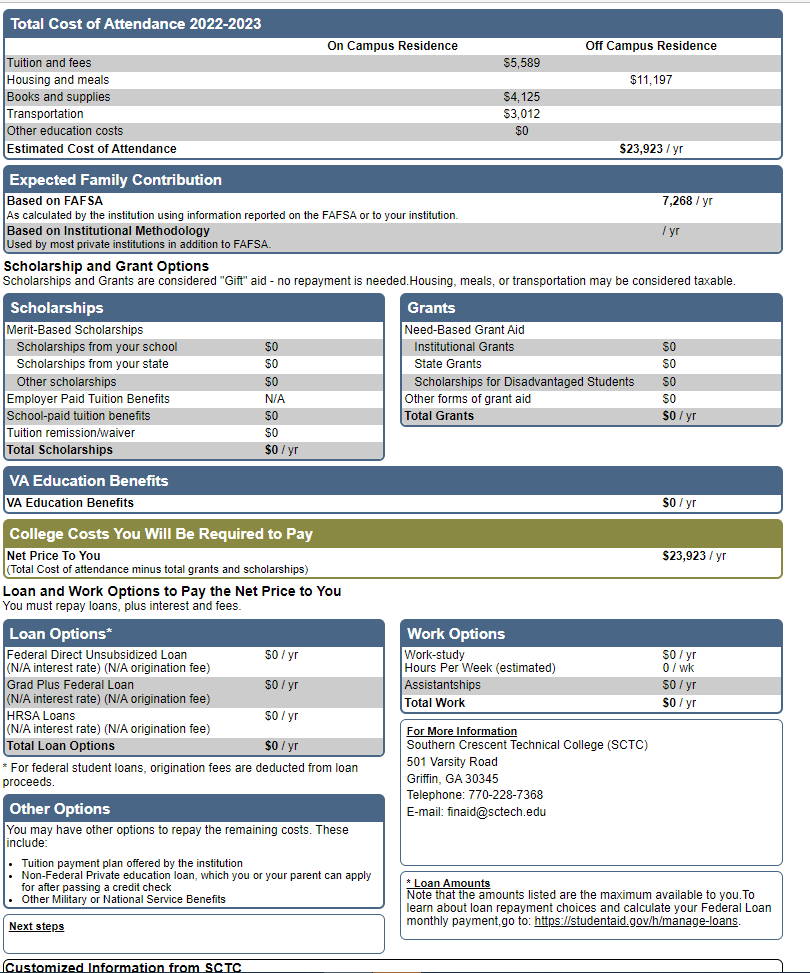 